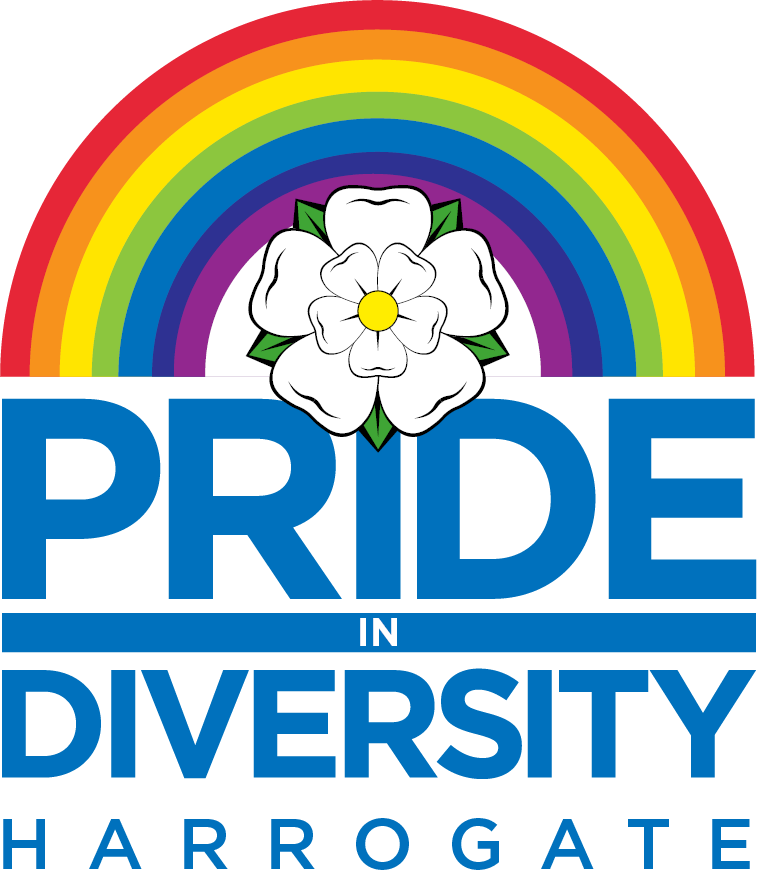 PERFORMER APPLICATIONSUNDAY 21ST JUNE 202012-6PM, WITH SETTING UP FROM 9AMPerformer/Group Name:_______________________________________________________________________________________Email:_______________________________________________________________________________________Phone Number:_____________________________________________________________________________________________________________________________________________________________________________________________________________________________________________________________________Pronouns for Performers:_______________________________________________________________________________________Performance Type/Genre/Set Length:_______________________________________________________________________________________Pride in Diversity is a family friendly event. Can your performance be tailored to a family friendly audience?_______________________________________________________________________________________Do you need Pride in Diversity to supply any equipment? If so, please describe._____________________________________________________________________________________________________________________________________________________________________________________________________________________________________________________________________Please provide us with a link to, or file of, your act:_______________________________________________________________________________________Please inform of us your fees and/or expenses, which will be paid on the day of the event: 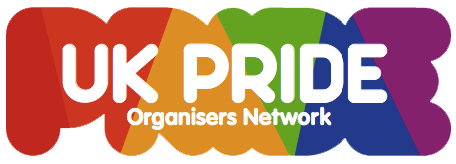 _______________________________________________________________________________________Performance Signature:	_______________________________________________________________________________________